Муниципальное бюджетное дошкольное образовательное учреждение
«Детский сад № 9» г. Иванова(МБДОУ «Детский сад №9»)153015, г. Иваново, ул. Окуловой, 75, тел: (4932) 31-40-01.
Адрес сайта: ivweb.ru Электронная почта:dou9@ivedu.ruРежим занятий воспитанников муниципального дошкольного образовательного учреждения «Детский сад № 9»1.0бщие положения.1.1. Режим занятий воспитанников муниципального дошкольного образовательного учреждения «Детский сад № 9» устанавливаются на основе: -"Санитарно-эпидемиологические требования к устройству, содержанию и организации работы образовательных организаций и других объектов социальной инфраструктуры для детей и молодежи в условиях распространения новой коронавирусной инфекции (COVID-19)" (СП 3.1/2.4.3598-20);- в соответствии с Федеральным законом от 29.12.2012 № 273-Ф3 “Об образовании в Российской Федерации»;- Устава МБДОУ «Детский сад № 9».12. Образовательная программа дошкольного образования муниципального дошкольного образовательного учреждения «Детский сад № 9» реализуется в соответствии с расписанием непрерывной образовательной деятельности и с учетом режима работы детского сада и групп, а также режима дня, соответствующего анатомо — физиологическим особенностям каждой возрастной группы.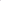 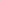 1.3. Режим занятий устанавливает продолжительность непрерывной образовательной деятельности и максимально допустимый объем образовательной нагрузки при организации образовательного процесса с учетом требований по организации физического развития детей дошкольного возраста.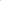 Режим работы детского сада.ДОУ работает по 5-дневной рабочей неделеРежим работы с 07.00 до 19:00 (12 часов).В субботу, воскресенье и праздничные дни ДОУ не работает.З. Режим занятий обучающихся (воспитанников).3 1. Образовательная программа дошкольного образования муниципального дошкольного образовательного учреждения «Детский сад № 9» может реализовываться в течении всего времени пребывания воспитанника в детском саду.3.2.Максимально допустимый объем недельной непосредственно образовательной деятельности составляет:- для детей раннего возраста от полутора до трех лет 10 занятий в неделю продолжительностью по 8-10 мин., в первую половину дня; -для детей дошкольного возраста от З до 4 лет- 11 занятий в неделю, продолжительностью не более 15 мин.;- для детей дошкольного возраста от 4 до 5 лет — 12 занятий в неделю продолжительностью не более 20 мин.;-  для детей дошкольного возраста от 5 до 6 лет -15 занятий в неделю продолжительностью не более 25 мин.;- для детей дошкольного возраста от 6 до 7 лет — 17 занятий в неделю продолжительностью не более 30 мин.3.3.В теплое время года максимальное число занятий проводиться на участке во время прогулки.3.4 .Максимально допустимое количество занятий в первой половине дня в младших и средних группах не превышает 2-х (30 и 40 мин. соответственно), а в старшей и подготовительной 3-х занятий (45 мин. и 1,5 часа соответственно).Образовательная деятельность с детьми старшего дошкольного возраста может осуществляться во второй половине дня после дневного сна. Ее продолжительность должна составлять не более 25 — 30 минут в день.Перерыв между занятиями составляет не менее 10 мин. В середине занятия проводятся физкультурные минутки. В середине непосредственно образовательной деятельности статического характера проводятся физкультурные минутки.Занятия, требующие повышенную познавательную активность умственного напряжения детей, следует организовывать в первую половину дня. Для профилактики утомления детей рекомендуется проводить физкультурные, музыкальные занятия, ритмику и т.д.З .8. В середине учебного года (декабрь - январь) организуются каникулы, во время которых непосредственно образовательная деятельность не проводится. Занятия проводятся в игровой форме (в виде викторин, дидактических игр, праздников, развлечений, драматизаций и т- п.)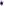 В летний период учебные занятия не проводятся. Рекомендуется проводить спортивные и подвижные игры, спортивные праздники, экскурсии и др. во время прогулки.Режим физического развития.4.1.Непосредственно образовательная деятельность по физическому развитию осуществляется во всех возрастных группах З раза в неделю из них один раз в неделю на улице.4.2.Продолжительность занятий по физическому развитию в рамках Образовательной программы дошкольного образования муниципального дошкольного образовательного учреждения «Детский сад № 9» составляет: -8- 10 минут для детей от 1 года 7 месяцев до 2 лет;-10-15 минут от 2 лет 1 месяца до З лет;-15 минут в младшей группе;-20 минут в средней группе;-25 минут в старшей группе;-30 минут в подготовительной группе.4.3. Объем двигательной активности воспитанников 5-7 лет составляет 6-8 часов в неделю с учетом психофизиологических особенностей детей, времени года и режима работы детского сада.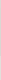 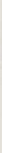 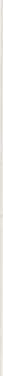 «Принято»на заседании педагогического совета  протокол № ___ от «_____» 20___ г.Председатель_________«                                                    «Утверждаю»           Заведующий МБДОУ «Детский сад № 9»            __________ Е.В. Шадрова             приказ №___от «__».____20____ г